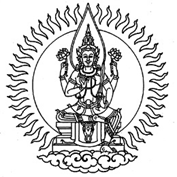 ระเบียบคณะกรรมการกำกับกิจการพลังงานว่าด้วยเงินเดือนและค่าตอบแทนพิเศษของเลขาธิการสำนักงานคณะกรรมการกำกับกิจการพลังงาน 
พ.ศ. ๒๕๖๒โดยที่เป็นการสมควรปรับปรุงระเบียบว่าด้วยเงินเดือนและค่าตอบแทนพิเศษของเลขาธิการสำนักงานคณะกรรมการกำกับกิจการพลังงานอาศัยอำนาจตามความในมาตรา ๓๓ แห่งพระราชบัญญัติการประกอบกิจการพลังงาน พ.ศ. ๒๕๕๐ ประกอบกับมติคณะกรรมการกำกับกิจการพลังงาน ในการประชุมครั้งที่ ๔๘/๒๕๖๒ (ครั้งที่ ๖๑๐) วันที่ ๓๑ กรกฎาคม ๒๕๖๒ คณะกรรมการกำกับกิจการพลังงาน ออกระเบียบไว้ ดังต่อไปนี้ข้อ ๑  ระเบียบนี้เรียกว่า "ระเบียบคณะกรรมการกำกับกิจการพลังงาน ว่าด้วยเงินเดือนและค่าตอบแทนพิเศษของเลขาธิการสำนักงานคณะกรรมการกำกับกิจการพลังงาน พ.ศ. ๒๕๖๒"ข้อ ๒  ระเบียบนี้ให้มีผลใช้บังคับตั้งแต่วันที่ ๒๐ สิงหาคม ๒๕๖๒ เป็นต้นไปข้อ ๓  ให้ยกเลิก (๑)  ระเบียบคณะกรรมการกำกับกิจการพลังงาน ว่าด้วยเงินเดือนและค่าตอบแทนพิเศษของเลขาธิการสำนักงานคณะกรรมการกำกับกิจการพลังงาน พ.ศ. ๒๕๕๒(๒)  ระเบียบคณะกรรมการกำกับกิจการพลังงาน ว่าด้วยเงินเดือนและค่าตอบแทนพิเศษของเลขาธิการสำนักงานคณะกรรมการกำกับกิจการพลังงาน (ฉบับที่ ๒) พ.ศ. ๒๕๕๘ข้อ ๔  ในระเบียบนี้“เลขาธิการ” หมายความว่า เลขาธิการสำนักงานคณะกรรมการกำกับกิจการพลังงาน“สำนักงาน กกพ.” หมายความว่า สำนักงานคณะกรรมการกำกับกิจการพลังงาน“กกพ.” หมายความว่า คณะกรรมการกำกับกิจการพลังงาน  ข้อ ๕  ให้ผู้ซึ่งดำรงตำแหน่งเลขาธิการได้รับเงินเดือนในอัตราขั้นต้นเดือนละไม่เกิน ๒๕๐,๐๐๐ บาท       นับแต่วันที่มีคำสั่งแต่งตั้งเลขาธิการมีสิทธิได้รับการพิจารณาเลื่อนเงินเดือนประจำปีในอัตราไม่เกินร้อยละสิบของเงินเดือนที่ได้รับ ทั้งนี้ ขึ้นอยู่กับผลการประเมินตามหลักเกณฑ์และวิธีการที่ กกพ. กำหนดข้อ ๖  ให้ผู้ซึ่งดำรงตำแหน่งเลขาธิการได้รับค่าตอบแทนพิเศษที่มีกำหนดจ่ายเป็นรายเดือน ในอัตรา   เดือนละ ๓๐,๐๐๐ บาท การจ่ายค่าตอบแทนพิเศษให้เบิกจ่ายควบกับเงินเดือน หรือสำนักงาน กกพ. จะกำหนดวันจ่ายเป็นอย่างอื่นก็ได้ขอ ๗  การจ่ายค่าตอบแทนพิเศษตามข้อ ๖ ให้เป็นไปตามหลักเกณฑ์ ดังต่อไปนี้(๑) ในกรณีพ้นจากตำแหน่งเลขาธิการตามวาระหรือตามสัญญาจ้างให้จ่ายค่าตอบแทนพิเศษได้ถึงก่อนวันพ้นจากตำแหน่ง(๒) ในกรณีพ้นจากตำแหน่งเลขาธิการด้วยเหตุตามมาตรา ๓๗ แห่งพระราชบัญญัติการประกอบกิจการพลังงาน พ.ศ. ๒๕๕๐ ให้จ่ายค่าตอบแทนพิเศษได้ถึงก่อนวันที่มีคำสั่งให้เลขาธิการผู้นั้นพ้นจากตำแหน่ง หรือก่อนวันที่ผู้นั้นถึงแกความตายขอ ๘  เลขาธิการผู้ใดถูกสั่งพักงาน ถูกสั่งให้ออกจากงานไว้ก่อน หรืออยู่ระหว่างการอุทธรณ์คำสั่งลงโทษทางวินัยอย่างร้ายแรง ให้งดการจ่ายค่าตอบแทนพิเศษไวจนกว่าเลขาธิการผู้นั้นจะได้กลับมาปฏิบัติงานตามปกติขอ ๙  เลขาธิการมีสิทธิได้รับสวัสดิการและสิทธิประโยชน์ ดังต่อไปนี้(๑)  การประกันสุขภาพ ให้สำนักงาน กกพ. เป็นผู้จัดทำประกันสุขภาพ โดยมีค่าเบี้ยประกันตามจำนวนที่จ่ายจริงแต่ไม่เกิน ๓๐,๐๐๐ บาท (๒)  เงินช่วยเหลือค่ารักษาพยาบาล ให้มีสิทธิเบิกค่ารักษาพยาบาลในกรณีที่ไม่สามารถเบิกจ่ายจากการประกันสุขภาพได้ ตามจำนวนเงินที่จ่ายจริงแต่ไม่เกินปีละ ๒๐,๐๐๐ บาท (๓)  การประกันชีวิต ให้สำนักงาน กกพ. เป็นผู้จัดทำประกันชีวิต โดยมีทุนประกัน ๑,๐๐๐,๐๐๐ บาท (๔)  การประกันอุบัติเหตุ ให้สำนักงาน กกพ. เป็นผู้จัดทำประกันอุบัติเหตุ โดยมีทุนประกัน ๑,๐๐๐,๐๐๐ บาท(๕)  การตรวจสุขภาพประจำปี ให้มีสิทธิเบิกจ่ายได้ตามจำนวนที่จ่ายจริงแต่ไม่เกินปีละ ๒๐,๐๐๐ บาท (๖)  เงินสมทบประกันสังคมตามที่กฎหมายกำหนด  (๗)  ค่าตอบแทนพิเศษประจำปีตามผลประเมินการปฏิบัติงาน แต่ไม่เกินสี่เท่าของอัตราเงินเดือน(๘)  รถยนต์ประจำตำแหน่ง ให้สำนักงาน กกพ. เป็นผู้จัดหารถยนต์ประจำตำแหน่งในอัตราค่าเช่าไม่เกินเดือนละ ๓๖,๐๐๐ บาท (๙)  พนักงานขับรถประจำตำแหน่ง ให้สำนักงาน กกพ. เป็นผู้จัดหาพนักงานขับรถประจำตำแหน่ง จำนวน ๑ คน (๑๐) ค่ารับรอง ค่าใช้จ่ายในการเดินทางไปปฏิบัติหน้าที่ และค่าใช้จ่ายโทรศัพท์เคลื่อนที่ เบิกจ่ายได้ตามระเบียบและประกาศที่เกี่ยวข้อง ข้อ ๑๐ เลขาธิการซึ่งดำรงตำแหน่งไมน้อยกว่าหนึ่งปีบริบูรณ์มีสิทธิไดรับบำเหน็จตอบแทนเป็นเงินซึ่งจ่ายครั้งเดียวเมื่อพ้นจากตำแหน่งด้วยเหตุอย่างใดอย่างหนึ่ง ดังต่อไปนี้(๑) พ้นจากตำแหน่งตามวาระ(๒) ตาย หรือมีอายุครบหกสิบปีบริบูรณ์(๓) กกพ. บอกเลิกสัญญาจ้างก่อนครบกำหนดระยะเวลาตามสัญญา โดยเลขาธิการมิได้เป็นฝ่ายผิดสัญญา การคำนวณบำเหน็จตอบแทนให้ถือปฏิบัติตามระเบียบ ประกาศ หรือข้อบังคับของ กกพ. โดยอนุโลมขอ ๑๑ ให้ประธานกรรมการกำกับกิจการพลังงานเป็นผู้รักษาการตามระเบียบนี้ และให้ กกพ. เป็นผู้วินิจฉัยชี้ขาดปัญหาเกี่ยวกับการปฏิบัติตามระเบียบนี้ประกาศ ณ วันที่       สิงหาคม พ.ศ. ๒๕๖๒(นายเสมอใจ ศุขสุเมฆ)ประธานกรรมการกำกับกิจการพลังงาน